Nomor	: W3-A//PL.07/VI/2023	09 Juni 2023Lampiran	: 1 (satu) lembarHal	:  Inventarisasi Dan Koreksi Pencatatan Atas BMN Guna Persiapan RKBMN Tahun 2025Yth. 1. Sekretaris/Kuasa Pengguna Barang Pengadilan Tinggi Padang 2. Sekretaris/Kuasa Pengguna Barang Pengadilan Negeri Se-Sumatera Barat3. Sekretaris/Kuasa Pengguna Barang Pengadilan Agama Se-Sumatera Barat4. Sekretaris/Kuasa Pengguna Barang Pengadilan Militer I-03 Padang5. Sekretaris/Kuasa Pengguna Barang Pengadilan Tata Usaha Negara Padang Assalamu’alaikum Warahmatullahi Wabarakatuh.Menindaklanjuti Hasil Zoom dengan Biro Perlengkapan BUA Mahkamah Agung RI tentang tentang Inventarisasi Dan Koreksi Pencatatan Atas BMN Guna Persiapan RKBMN Tahun 2025, disampaikan agar masing-masing Kuasa Pengguna Barang agar segera melakukan Inventarisasi dan Koreksi Data Aset melalui Aplikasi Sakti dan SIMAN jika ada perubahan serta mengisi data dukung di link berikut https://s.id/InventarisasiKoreksiDataAset. Data tersebut agar segera ditindaklanjuti paling lambat tanggal 09 Juni 2023 jam 16.00 WIB.Demikian kami sampaikan atas perhatian dan bantuan Bapak kami ucapkan terima kasih.							Wassalam, 							Sekretaris , 							H. 							NIP.Tembusan;1. Ketua Pengadilan Tinggi Padang 2. Ketua Pengadilan Tinggi Agama Sumatera Barat 3. Ketua Pengadilan Militer I – 03 Padang4. Ketua Pengadilan Tata Usaha NegaraPENGADILAN TINGGI AGAMA PADANG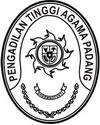 Jl. By Pass Km 24 Anak Air, Batipuh Panjang, Koto TangahTelp.(0751) 7054806 fax (0751) 40537Website: www.pta-padang.go.id Email: admin@pta-padang.go.idPADANG 25171